Biblioteca Digital            Universidade Federal do Maranhão 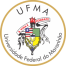 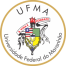 IDENTIFICAÇÃO: INFORMAÇÃO DE ACESSO AO DOCUMENTO: LICENÇA: Biblioteca Digital            Universidade Federal do Maranhão Eu,       venho requerer a retirada, no prazo de até 7 dias corridos, do arquivo digital encaminhada para inclusão e já disponibilizada na Biblioteca Digital desta Instituição. Solicito que sejam disponibilizadas apenas as informações fornecidas em arquivo digital, entregues junto a este documento.Desde logo agradeço pela atenção e peço deferimento. Imperatriz - MA,       de       de      .________________________________________________ Autor(a)________________________________________________ Orientador(a)Autor:      Autor:      Autor:      Autor:      Autor:      Autor:      RG:      CPF:      CPF:      CPF:      E-mail:      E-mail:      Telefone:      Telefone:      Celular:      Celular:      Celular:      Data de defesa:      Título:      Título:      Título:      Título:      Título:      Título:      Palavras-chave:      Palavras-chave:      Palavras-chave:      Palavras-chave:      Palavras-chave:      Palavras-chave:      Curso: EnfermagemCurso: EnfermagemCurso: EnfermagemDepartamento: Coordenação de EnfermagemDepartamento: Coordenação de EnfermagemTipo:   (    ) Graduação - Licenciatura( X ) Graduação - Bacharelado(    ) Graduação - Dupla Habilitação(    ) EspecializaçãoTipo:   (    ) Graduação - Licenciatura( X ) Graduação - Bacharelado(    ) Graduação - Dupla Habilitação(    ) EspecializaçãoTipo:   (    ) Graduação - Licenciatura( X ) Graduação - Bacharelado(    ) Graduação - Dupla Habilitação(    ) EspecializaçãoOrientador: Orientador: Liberação para publicação Parcial1 Capa, Contra-capa; Resumo e AbstractEspecifique os capítulos a serem retidos:  Introdução; Materiais e Métodos; Resultados; Discussão; Conclusão e ReferênciasObservações:  1    O resumo e os metadados ficarão sempre disponibilizados. LICENÇA DE DISTRIBUIÇÃO NÃO-EXCLUSIVA Com a apresentação desta licença, o autor (es) ou o titular dos direitos de autor concede à Universidade Federal do Maranhão (UFMA) o direito não-exclusivo de reproduzir, traduzir (conforme definido abaixo), e/ou distribuir seu trabalho de conclusão de curso (incluindo o resumo) por todo o mundo no formato impresso e eletrônico e em qualquer meio, incluindo os formatos áudio ou vídeo. Você concorda que a UFMA pode, sem alterar o conteúdo, transpor seu trabalho de conclusão de curso para qualquer meio ou formato para fins de preservação. Você também concorda que a UFMA pode manter mais de uma cópia de sua tese ou dissertação para fins de segurança, back-up e preservação. Você declara que seu trabalho de conclusão de curso é original e que você tem o poder de conceder os direitos contidos nesta licença. Você também declara que o depósito de seu trabalho de conclusão de curso não, que seja de seu conhecimento, infringe direitos autorais de ninguém. Caso seu trabalho de conclusão de curso contenha material que você não possui a titularidade dos direitos autorais, você declara que obteve a permissão irrestrita do detentor dos direitos autorais para conceder à UFMA os direitos apresentados nesta licença, e que esse material de propriedadede terceiros  está claramente identificado e reconhecido no texto ou no conteúdo de seu trabalho de conclusão de curso ora depositado.  CASO SEU TRABALHO DE CONCLUSÃO DE CURSO ORA DEPOSITADO TENHA SIDO RESULTADO DE UM PATROCÍNIO OU APOIO DE UMA AGÊNCIA DE FOMENTO OU OUTRO ORGANISMO QUE NÃO SEJA A UFMA, VOCÊ DECLARA QUE RESPEITOU TODOS E QUAISQUER DIREITOS DE REVISÃO COMO TAMBÉM AS DEMAIS OBRIGAÇÕES EXIGIDAS POR CONTRATO OU ACORDO.  A UFMA se compromete a identificar claramente o seu nome ou o(s) nome(s) do(s) detentor(es) dos direitos autorais da tese ou dissertação, e não fará qualquer alteração, além daquelas concedidas por esta licença.  Declara também que todas as afiliações corporativas ou institucionais e todas as fontes de apoio financeiro ao trabalho estão devidamente citadas ou mencionadas e certifica que não há nenhum interesse comercial ou associativo que represente conflito de interesse em conexão com o trabalho submetido. 